	Slovakia Lions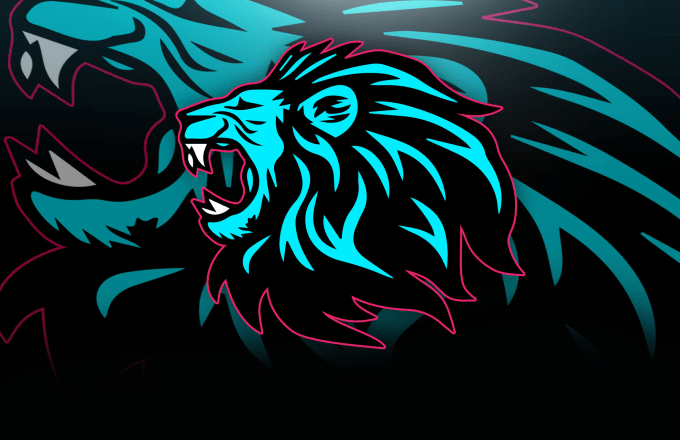 Cup 2022Dátum a miesto: 			7.5.-8.5.2022 / JL ARÉNA									     Liptovský MikulášRočník:						2010-2011Tímy:						8 tímov v 2 skupinách + play-offZápasy: 					5 zápasov / 3x15 minútZdravotná služba: 			Zabezpečí usporiadateľ.Štartovné:					375€ / tímUbytovanie:				20€ osoba / deňStrava:						16€ celodenná strava							Začína sa večerou a končí sa 							         obedom. (Každé mužstvo 								         bude mať 2x celodennú penziu)Organizátor turnaja:		Michal Šuták							+421917297219							slovakialions@gmail.com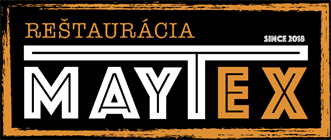 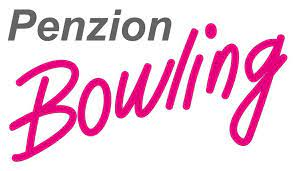 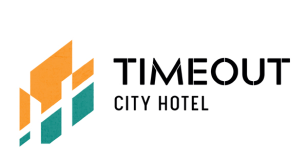 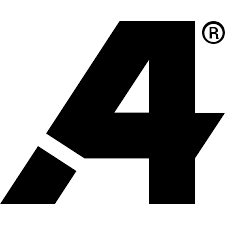 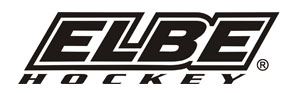 